12.2 Lateral Area and Surface Area of Prisms and CylindersPrism (Cylinder)Pyramid (Cone)Sphere (Hemisphere)PolyhedronFind the lateral and surface area of each figure.1.)Lateral Area:Surface Area:2.)Lateral Area:Surface Area:3.)Lateral Area:Surface Area:4.)Lateral Area:Surface Area: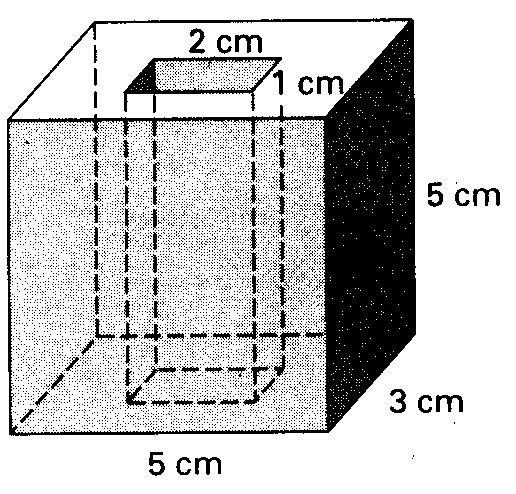 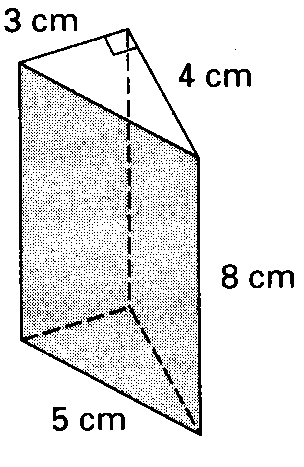 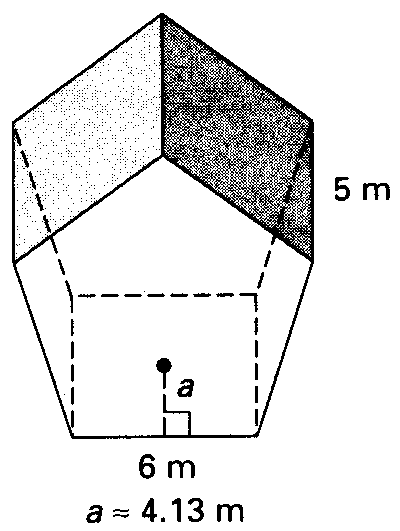 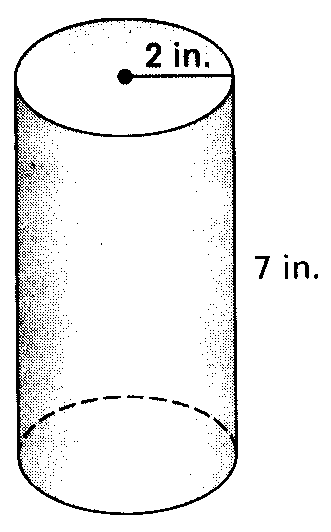 